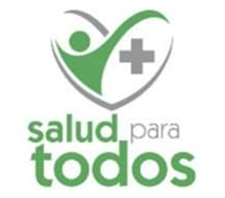 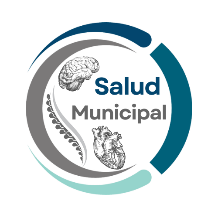 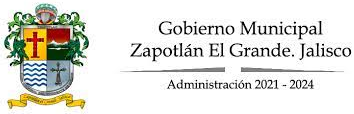 INFORME DE NUTRICIÓNFEBRERO-MARZO-ABRIL 2024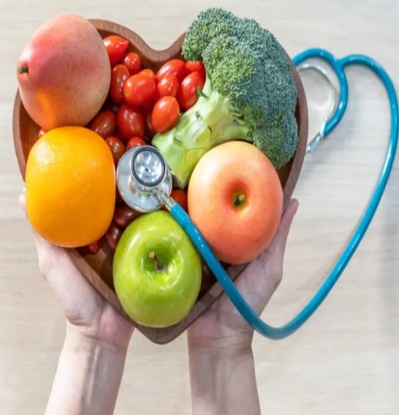 Taller de Actividades SaludablesEn este taller se brinda información sobre enfermedades crónico degenerativas por parte del médico general, posteriormente la Nutrióloga emite recomendaciones sobre la alimentación que se debe seguir para prevenir dichas patologías o bien para tratarlas adecuadamente, de igual manera se lleva a cabo actividad física suave para adultos mayores, así como estimulación cognitiva para prevenir deterioros mentales. Los temas que se abordan los siguientes temas: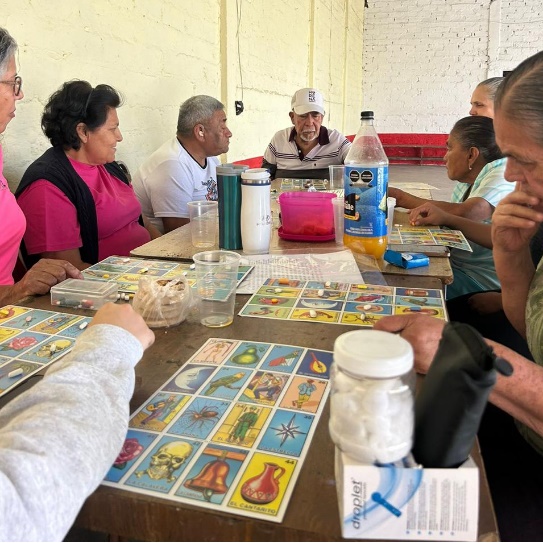 DiabetesInsuficiencia renalConsejería nutricionalHipertensiónAlimentación del sueñoAlimentación y salud bucal30 minutos de activación físicaDurante el mes de mayo en que inició el taller, se atienden a un total de 10 personas, quienes acuden durante los tres días de la semana. Sumando un total de 12 sesiones las que se han impartido.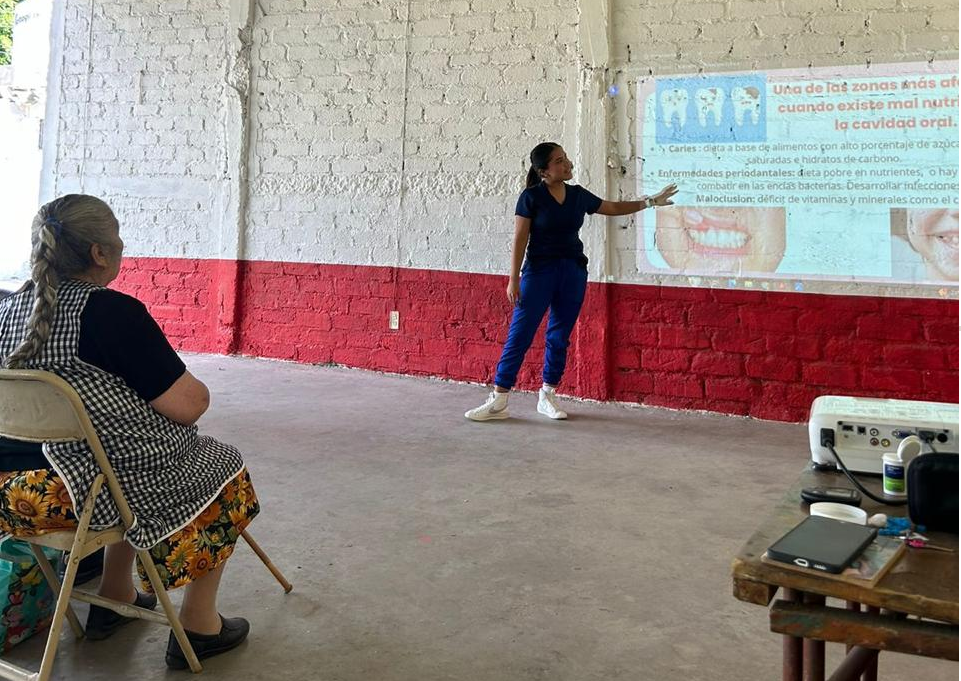 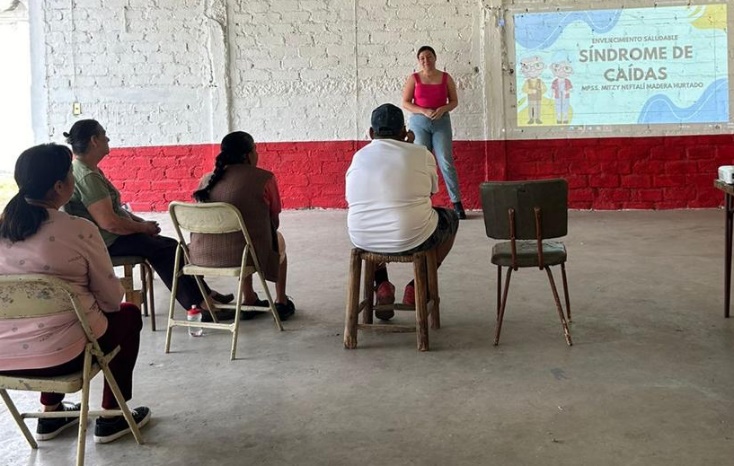 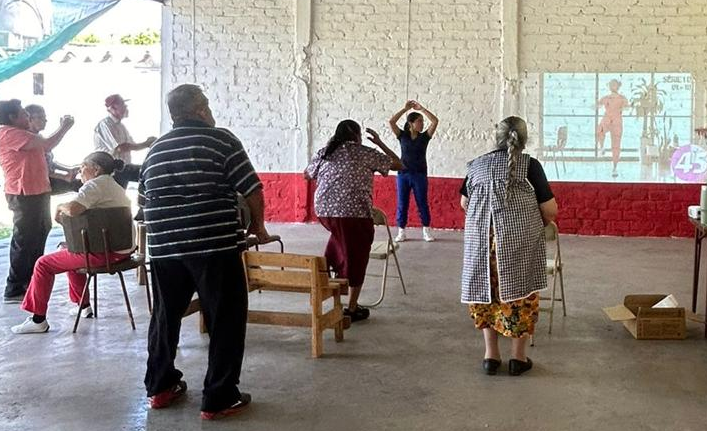 Los días de talleres son martes, miércoles y jueves de   09:00 a 15:00  horas en las instalaciones del centro comunitario de la Colonia Provipo. Durante los meses de febrero, marzo y abril se han brindado 44 consultas de nutrición. Los consultorios se encuentran ubicados en:Clínica de Salud Integral de lunes a viernes de 8:30 a 15:00 horas. Colonia Provipo los días martes, miércoles y jueves de 09:00 a 15:00 hrs.Núcleo de Salud Mental de lunes a viernes de 8:30 a 15:00 horas. Gratuito para los asistentes al taller. Cuota de recuperación por consulta nutricional $60.00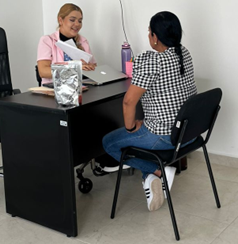 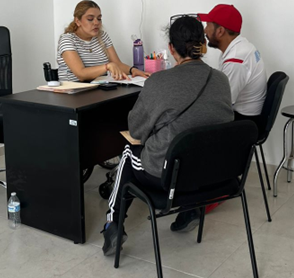 ATENTAMENTEDRA. MARIANA CELESTE LÓPEZ MÉNDEZJEFA DE SALUD MUNICIPAL            MESPACIENTES ATENDIDOSFebrero 2024 4Marzo 202411Abril 202427